Приложениек распоряжению Главымуниципального образования"Город Архангельск"от 13.04.2020 № 1275р"Приложение № 1к проекту планировки территории муниципального образования "Город Архангельск" в границах просп. Ломоносова, ул. Урицкого и наб. Северной Двины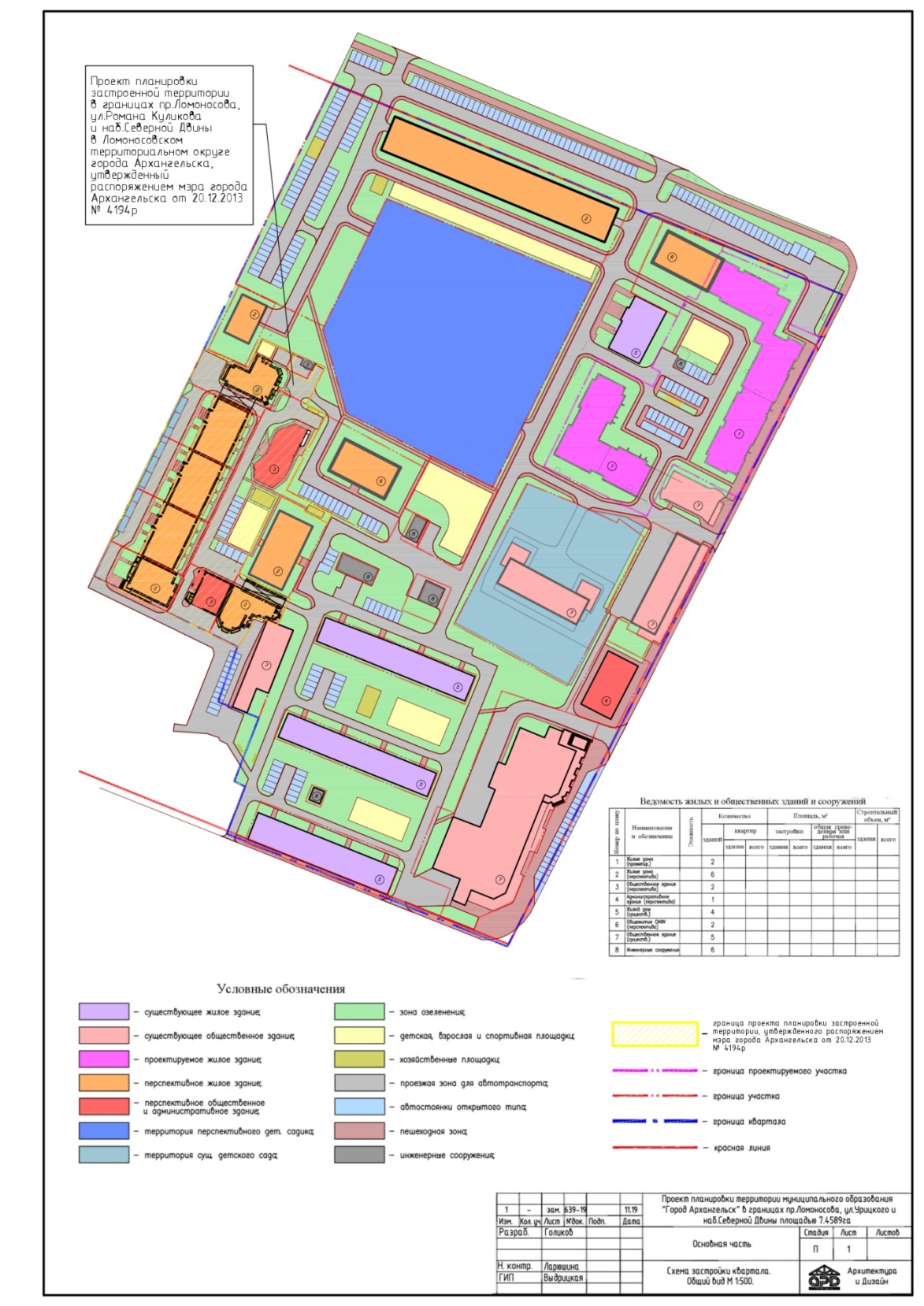 ____________